Long-term plan:Unit 3. TimeLong-term plan:Unit 3. TimeLong-term plan:Unit 3. TimeLong-term plan:Unit 3. TimeLong-term plan:Unit 3. TimeSchool: 18School: 18School: 18Teacher name: Teacher name: Teacher name: Teacher name: Teacher name: Yakupova M.A.Yakupova M.A.Yakupova M.A.CLASS: 3CLASS: 3CLASS: 3CLASS: 3CLASS: 3present:present:absent:Lesson titleLesson titleLesson titleLesson titleLesson titleDays of the weekDays of the weekLearning objectives(s) that this lesson is contributing toLearning objectives(s) that this lesson is contributing toLearning objectives(s) that this lesson is contributing toLearning objectives(s) that this lesson is contributing to3.1.8.1- understand short, narratives on a limited range of general and some curricular topics;3.3.1.1- recognize, identify and sound with support a limited range of familiar words in simple sentences;3.3.1.1- make basic statements which provide personal information on a limited range of general topics;3.3.4.1- respond to questions on a limited range of general and some curricular topics;3.5.1.1- plan, write and check short sentences with considerable support on a limited range of personal, general and some curricular topics;3.5.14.2 - use prepositions of time: on, in, at to talk about days and times and no preposition last week etc.3.6.9.1- use common present simple forms [positive, negative, question] and contractions to talk about what you want and like, habits and facts, simple future timetabled events;3.1.8.1- understand short, narratives on a limited range of general and some curricular topics;3.3.1.1- recognize, identify and sound with support a limited range of familiar words in simple sentences;3.3.1.1- make basic statements which provide personal information on a limited range of general topics;3.3.4.1- respond to questions on a limited range of general and some curricular topics;3.5.1.1- plan, write and check short sentences with considerable support on a limited range of personal, general and some curricular topics;3.5.14.2 - use prepositions of time: on, in, at to talk about days and times and no preposition last week etc.3.6.9.1- use common present simple forms [positive, negative, question] and contractions to talk about what you want and like, habits and facts, simple future timetabled events;3.1.8.1- understand short, narratives on a limited range of general and some curricular topics;3.3.1.1- recognize, identify and sound with support a limited range of familiar words in simple sentences;3.3.1.1- make basic statements which provide personal information on a limited range of general topics;3.3.4.1- respond to questions on a limited range of general and some curricular topics;3.5.1.1- plan, write and check short sentences with considerable support on a limited range of personal, general and some curricular topics;3.5.14.2 - use prepositions of time: on, in, at to talk about days and times and no preposition last week etc.3.6.9.1- use common present simple forms [positive, negative, question] and contractions to talk about what you want and like, habits and facts, simple future timetabled events;3.1.8.1- understand short, narratives on a limited range of general and some curricular topics;3.3.1.1- recognize, identify and sound with support a limited range of familiar words in simple sentences;3.3.1.1- make basic statements which provide personal information on a limited range of general topics;3.3.4.1- respond to questions on a limited range of general and some curricular topics;3.5.1.1- plan, write and check short sentences with considerable support on a limited range of personal, general and some curricular topics;3.5.14.2 - use prepositions of time: on, in, at to talk about days and times and no preposition last week etc.3.6.9.1- use common present simple forms [positive, negative, question] and contractions to talk about what you want and like, habits and facts, simple future timetabled events;Lesson objectivesLesson objectivesLesson objectivesLesson objectivesAll learners will be able to:listen and understand  the names of the week with some supportMost learners will be able to:use new vocabularyanswer the questionswrite and use new vocabularySome learners will be able to:                    talk about timetabled events of the days of the weekAll learners will be able to:listen and understand  the names of the week with some supportMost learners will be able to:use new vocabularyanswer the questionswrite and use new vocabularySome learners will be able to:                    talk about timetabled events of the days of the weekAll learners will be able to:listen and understand  the names of the week with some supportMost learners will be able to:use new vocabularyanswer the questionswrite and use new vocabularySome learners will be able to:                    talk about timetabled events of the days of the weekAll learners will be able to:listen and understand  the names of the week with some supportMost learners will be able to:use new vocabularyanswer the questionswrite and use new vocabularySome learners will be able to:                    talk about timetabled events of the days of the weekAssessment criteriaAssessment criteriaAssessment criteriaAssessment criteriaA learner canfill in the table with present simple structurefind the missing elementwrite the days of the week with capital lettersuse preposition of time on in writing and speechsay in right order the days of the week which come before/aftermake basic statements about weekly routineA learner canfill in the table with present simple structurefind the missing elementwrite the days of the week with capital lettersuse preposition of time on in writing and speechsay in right order the days of the week which come before/aftermake basic statements about weekly routineA learner canfill in the table with present simple structurefind the missing elementwrite the days of the week with capital lettersuse preposition of time on in writing and speechsay in right order the days of the week which come before/aftermake basic statements about weekly routineA learner canfill in the table with present simple structurefind the missing elementwrite the days of the week with capital lettersuse preposition of time on in writing and speechsay in right order the days of the week which come before/aftermake basic statements about weekly routineLanguage objectivesLanguage objectivesLanguage objectivesLanguage objectivesMonday, Tuesday, Wednesday, Thursday, Friday, Saturday, Sunday, onMonday, Tuesday, Wednesday, Thursday, Friday, Saturday, Sunday, onMonday, Tuesday, Wednesday, Thursday, Friday, Saturday, Sunday, onMonday, Tuesday, Wednesday, Thursday, Friday, Saturday, Sunday, onPrevious learningPrevious learningPrevious learningPrevious learningDaily routineDaily routineDaily routineDaily routineCross curricular linksCross curricular linksCross curricular linksCross curricular linksmathmathmathmathValues linksValues linksValues linksValues linksCommon history, culture, languageCommon history, culture, languageCommon history, culture, languageCommon history, culture, languagePlanned timingsPlanned activitiesPlanned activitiesPlanned activitiesPlanned activitiesPlanned activitiesPlanned activitiesResourcesBeginning2-3min1-2 min2-3 minT-P. Greetings:T:-Good afternoon, pupils!P:-Good afternoon, teacher!T:-Sit down, please! How are you today?P:-We are good!T:-Who is absent?P:-All are present!(IW) Checking the home taskT:-What was your home task?S:-Our home task was to learn the study spot on p. 37T:- I’ll give the cards with the words, you need to read the words in cards and put the words on the right placeFormative assessment sheetWarm up:   Phonetic drillOnomatopoeic gameT:-Let’s play a game!Let's tease the mosquitoes [z], [z], [z].And the mosquitoes got angry and biting, and we say [ai], [ai],[ai].And it hurts us [m], [m], [m].We invite the squirrel for a walk [ei], [ei], [ei].And let's show her how we knock dust out of the rug [d], [t].Well done!New themeTeacher introduce learners with the new lesson and the aims of the lessonBrainstorming strategyT:-Look at the whiteboard and watch the video, please!Now, guess the theme of our lesson!P:-The days of the week!T:-Right! Today we are going to talk about the days of the week, learn new vocabulary, play the “Before and After”  game, study the preposition of time on, talk about timetabled events of the days of the weekT-P. Greetings:T:-Good afternoon, pupils!P:-Good afternoon, teacher!T:-Sit down, please! How are you today?P:-We are good!T:-Who is absent?P:-All are present!(IW) Checking the home taskT:-What was your home task?S:-Our home task was to learn the study spot on p. 37T:- I’ll give the cards with the words, you need to read the words in cards and put the words on the right placeFormative assessment sheetWarm up:   Phonetic drillOnomatopoeic gameT:-Let’s play a game!Let's tease the mosquitoes [z], [z], [z].And the mosquitoes got angry and biting, and we say [ai], [ai],[ai].And it hurts us [m], [m], [m].We invite the squirrel for a walk [ei], [ei], [ei].And let's show her how we knock dust out of the rug [d], [t].Well done!New themeTeacher introduce learners with the new lesson and the aims of the lessonBrainstorming strategyT:-Look at the whiteboard and watch the video, please!Now, guess the theme of our lesson!P:-The days of the week!T:-Right! Today we are going to talk about the days of the week, learn new vocabulary, play the “Before and After”  game, study the preposition of time on, talk about timetabled events of the days of the weekT-P. Greetings:T:-Good afternoon, pupils!P:-Good afternoon, teacher!T:-Sit down, please! How are you today?P:-We are good!T:-Who is absent?P:-All are present!(IW) Checking the home taskT:-What was your home task?S:-Our home task was to learn the study spot on p. 37T:- I’ll give the cards with the words, you need to read the words in cards and put the words on the right placeFormative assessment sheetWarm up:   Phonetic drillOnomatopoeic gameT:-Let’s play a game!Let's tease the mosquitoes [z], [z], [z].And the mosquitoes got angry and biting, and we say [ai], [ai],[ai].And it hurts us [m], [m], [m].We invite the squirrel for a walk [ei], [ei], [ei].And let's show her how we knock dust out of the rug [d], [t].Well done!New themeTeacher introduce learners with the new lesson and the aims of the lessonBrainstorming strategyT:-Look at the whiteboard and watch the video, please!Now, guess the theme of our lesson!P:-The days of the week!T:-Right! Today we are going to talk about the days of the week, learn new vocabulary, play the “Before and After”  game, study the preposition of time on, talk about timetabled events of the days of the weekT-P. Greetings:T:-Good afternoon, pupils!P:-Good afternoon, teacher!T:-Sit down, please! How are you today?P:-We are good!T:-Who is absent?P:-All are present!(IW) Checking the home taskT:-What was your home task?S:-Our home task was to learn the study spot on p. 37T:- I’ll give the cards with the words, you need to read the words in cards and put the words on the right placeFormative assessment sheetWarm up:   Phonetic drillOnomatopoeic gameT:-Let’s play a game!Let's tease the mosquitoes [z], [z], [z].And the mosquitoes got angry and biting, and we say [ai], [ai],[ai].And it hurts us [m], [m], [m].We invite the squirrel for a walk [ei], [ei], [ei].And let's show her how we knock dust out of the rug [d], [t].Well done!New themeTeacher introduce learners with the new lesson and the aims of the lessonBrainstorming strategyT:-Look at the whiteboard and watch the video, please!Now, guess the theme of our lesson!P:-The days of the week!T:-Right! Today we are going to talk about the days of the week, learn new vocabulary, play the “Before and After”  game, study the preposition of time on, talk about timetabled events of the days of the weekT-P. Greetings:T:-Good afternoon, pupils!P:-Good afternoon, teacher!T:-Sit down, please! How are you today?P:-We are good!T:-Who is absent?P:-All are present!(IW) Checking the home taskT:-What was your home task?S:-Our home task was to learn the study spot on p. 37T:- I’ll give the cards with the words, you need to read the words in cards and put the words on the right placeFormative assessment sheetWarm up:   Phonetic drillOnomatopoeic gameT:-Let’s play a game!Let's tease the mosquitoes [z], [z], [z].And the mosquitoes got angry and biting, and we say [ai], [ai],[ai].And it hurts us [m], [m], [m].We invite the squirrel for a walk [ei], [ei], [ei].And let's show her how we knock dust out of the rug [d], [t].Well done!New themeTeacher introduce learners with the new lesson and the aims of the lessonBrainstorming strategyT:-Look at the whiteboard and watch the video, please!Now, guess the theme of our lesson!P:-The days of the week!T:-Right! Today we are going to talk about the days of the week, learn new vocabulary, play the “Before and After”  game, study the preposition of time on, talk about timetabled events of the days of the weekT-P. Greetings:T:-Good afternoon, pupils!P:-Good afternoon, teacher!T:-Sit down, please! How are you today?P:-We are good!T:-Who is absent?P:-All are present!(IW) Checking the home taskT:-What was your home task?S:-Our home task was to learn the study spot on p. 37T:- I’ll give the cards with the words, you need to read the words in cards and put the words on the right placeFormative assessment sheetWarm up:   Phonetic drillOnomatopoeic gameT:-Let’s play a game!Let's tease the mosquitoes [z], [z], [z].And the mosquitoes got angry and biting, and we say [ai], [ai],[ai].And it hurts us [m], [m], [m].We invite the squirrel for a walk [ei], [ei], [ei].And let's show her how we knock dust out of the rug [d], [t].Well done!New themeTeacher introduce learners with the new lesson and the aims of the lessonBrainstorming strategyT:-Look at the whiteboard and watch the video, please!Now, guess the theme of our lesson!P:-The days of the week!T:-Right! Today we are going to talk about the days of the week, learn new vocabulary, play the “Before and After”  game, study the preposition of time on, talk about timetabled events of the days of the weekflashcards  with wordshttps://youtu.be/mmKFEqw-MkEMiddle10-20 min5 min(W) Practice of new vocabularyT:-Let’s watch the video and practice our new vocabularyGame technologyWhich day is Before/After gameT:-Look at the video and let’s guess which day is before or after.Physical trainingT:-Stand up and let’s do physical training Clap your handsGrammarT:-We write the days of the week with capital letter and use preposition on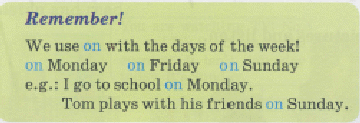 (PW)  Task 1 Fill in the gapsT:-Now, I’ll give you task with the days of the week, you need to fill in the gaps with preposition on and correct some mistakes, please work in pairs. My name is Oleg. I am 11 years old and I live with my parents in a small town. Today I will tell you about my plans for a week.As I’m in the fifth grade, from mondays to friday I have to go to school. monday is the most difficult day for me, ___ tuesday I am very busy. After school I have to play music.__ wednesday I’m not as busy as ___ tuesday. On this day I often play football with my friends, help my Mother at home or go to the cinema.thursday is my favorite day of the week because I have two lessons of English at school.friday is almost the same as tuesday. Everything goes the same way but on Friday. I do my homework. __  saturday and sunday  at 12 o`clock I go to my grandmother.Peer assessment sheetGame technologyWhat is missing? gameT:-Look at the blackboard and remember the order of the days of the week, then close your eyes and I’ll hide one of the days of the week and you need to guess what is missing.Vocabulary practice.Unscramble the words:unaydSiayFrdueayTsdyanMdouayThrsdauayStrdsdWneaydeDifferentiation by taskTask2.Find the English equivalents to the Russian phrases for weaker learnersFormative assessmentPupils draw a line to the correct answerkey: 1-b  2-e  3-d  4-a  5-f  6-c 7-gTask read and correct for the stronger learners1.Liam don’t play the guitar.2.Where does they go on Friday?3.What time do you gets up?4.Lilly drink milk in the morning.5.Lilly and Charlie doesn’t like burgers.6.They plays football every day.7.Does you play the violin?8. He don’t go to school on SundaysFA: teacher assesses learners by oral comments(GW) Task4  Poster timeT:- I divide learners into 2 groups,  1 group must correctly distribute the days of the week as in America and the second group as the days of the week begin in Kazakhstan and paste on the poster.Group assessment sheetT:-Thank you very much, my dear children, for your hard work. Your home task will be learn 7 days of the week(W) Practice of new vocabularyT:-Let’s watch the video and practice our new vocabularyGame technologyWhich day is Before/After gameT:-Look at the video and let’s guess which day is before or after.Physical trainingT:-Stand up and let’s do physical training Clap your handsGrammarT:-We write the days of the week with capital letter and use preposition on(PW)  Task 1 Fill in the gapsT:-Now, I’ll give you task with the days of the week, you need to fill in the gaps with preposition on and correct some mistakes, please work in pairs. My name is Oleg. I am 11 years old and I live with my parents in a small town. Today I will tell you about my plans for a week.As I’m in the fifth grade, from mondays to friday I have to go to school. monday is the most difficult day for me, ___ tuesday I am very busy. After school I have to play music.__ wednesday I’m not as busy as ___ tuesday. On this day I often play football with my friends, help my Mother at home or go to the cinema.thursday is my favorite day of the week because I have two lessons of English at school.friday is almost the same as tuesday. Everything goes the same way but on Friday. I do my homework. __  saturday and sunday  at 12 o`clock I go to my grandmother.Peer assessment sheetGame technologyWhat is missing? gameT:-Look at the blackboard and remember the order of the days of the week, then close your eyes and I’ll hide one of the days of the week and you need to guess what is missing.Vocabulary practice.Unscramble the words:unaydSiayFrdueayTsdyanMdouayThrsdauayStrdsdWneaydeDifferentiation by taskTask2.Find the English equivalents to the Russian phrases for weaker learnersFormative assessmentPupils draw a line to the correct answerkey: 1-b  2-e  3-d  4-a  5-f  6-c 7-gTask read and correct for the stronger learners1.Liam don’t play the guitar.2.Where does they go on Friday?3.What time do you gets up?4.Lilly drink milk in the morning.5.Lilly and Charlie doesn’t like burgers.6.They plays football every day.7.Does you play the violin?8. He don’t go to school on SundaysFA: teacher assesses learners by oral comments(GW) Task4  Poster timeT:- I divide learners into 2 groups,  1 group must correctly distribute the days of the week as in America and the second group as the days of the week begin in Kazakhstan and paste on the poster.Group assessment sheetT:-Thank you very much, my dear children, for your hard work. Your home task will be learn 7 days of the week(W) Practice of new vocabularyT:-Let’s watch the video and practice our new vocabularyGame technologyWhich day is Before/After gameT:-Look at the video and let’s guess which day is before or after.Physical trainingT:-Stand up and let’s do physical training Clap your handsGrammarT:-We write the days of the week with capital letter and use preposition on(PW)  Task 1 Fill in the gapsT:-Now, I’ll give you task with the days of the week, you need to fill in the gaps with preposition on and correct some mistakes, please work in pairs. My name is Oleg. I am 11 years old and I live with my parents in a small town. Today I will tell you about my plans for a week.As I’m in the fifth grade, from mondays to friday I have to go to school. monday is the most difficult day for me, ___ tuesday I am very busy. After school I have to play music.__ wednesday I’m not as busy as ___ tuesday. On this day I often play football with my friends, help my Mother at home or go to the cinema.thursday is my favorite day of the week because I have two lessons of English at school.friday is almost the same as tuesday. Everything goes the same way but on Friday. I do my homework. __  saturday and sunday  at 12 o`clock I go to my grandmother.Peer assessment sheetGame technologyWhat is missing? gameT:-Look at the blackboard and remember the order of the days of the week, then close your eyes and I’ll hide one of the days of the week and you need to guess what is missing.Vocabulary practice.Unscramble the words:unaydSiayFrdueayTsdyanMdouayThrsdauayStrdsdWneaydeDifferentiation by taskTask2.Find the English equivalents to the Russian phrases for weaker learnersFormative assessmentPupils draw a line to the correct answerkey: 1-b  2-e  3-d  4-a  5-f  6-c 7-gTask read and correct for the stronger learners1.Liam don’t play the guitar.2.Where does they go on Friday?3.What time do you gets up?4.Lilly drink milk in the morning.5.Lilly and Charlie doesn’t like burgers.6.They plays football every day.7.Does you play the violin?8. He don’t go to school on SundaysFA: teacher assesses learners by oral comments(GW) Task4  Poster timeT:- I divide learners into 2 groups,  1 group must correctly distribute the days of the week as in America and the second group as the days of the week begin in Kazakhstan and paste on the poster.Group assessment sheetT:-Thank you very much, my dear children, for your hard work. Your home task will be learn 7 days of the week(W) Practice of new vocabularyT:-Let’s watch the video and practice our new vocabularyGame technologyWhich day is Before/After gameT:-Look at the video and let’s guess which day is before or after.Physical trainingT:-Stand up and let’s do physical training Clap your handsGrammarT:-We write the days of the week with capital letter and use preposition on(PW)  Task 1 Fill in the gapsT:-Now, I’ll give you task with the days of the week, you need to fill in the gaps with preposition on and correct some mistakes, please work in pairs. My name is Oleg. I am 11 years old and I live with my parents in a small town. Today I will tell you about my plans for a week.As I’m in the fifth grade, from mondays to friday I have to go to school. monday is the most difficult day for me, ___ tuesday I am very busy. After school I have to play music.__ wednesday I’m not as busy as ___ tuesday. On this day I often play football with my friends, help my Mother at home or go to the cinema.thursday is my favorite day of the week because I have two lessons of English at school.friday is almost the same as tuesday. Everything goes the same way but on Friday. I do my homework. __  saturday and sunday  at 12 o`clock I go to my grandmother.Peer assessment sheetGame technologyWhat is missing? gameT:-Look at the blackboard and remember the order of the days of the week, then close your eyes and I’ll hide one of the days of the week and you need to guess what is missing.Vocabulary practice.Unscramble the words:unaydSiayFrdueayTsdyanMdouayThrsdauayStrdsdWneaydeDifferentiation by taskTask2.Find the English equivalents to the Russian phrases for weaker learnersFormative assessmentPupils draw a line to the correct answerkey: 1-b  2-e  3-d  4-a  5-f  6-c 7-gTask read and correct for the stronger learners1.Liam don’t play the guitar.2.Where does they go on Friday?3.What time do you gets up?4.Lilly drink milk in the morning.5.Lilly and Charlie doesn’t like burgers.6.They plays football every day.7.Does you play the violin?8. He don’t go to school on SundaysFA: teacher assesses learners by oral comments(GW) Task4  Poster timeT:- I divide learners into 2 groups,  1 group must correctly distribute the days of the week as in America and the second group as the days of the week begin in Kazakhstan and paste on the poster.Group assessment sheetT:-Thank you very much, my dear children, for your hard work. Your home task will be learn 7 days of the week(W) Practice of new vocabularyT:-Let’s watch the video and practice our new vocabularyGame technologyWhich day is Before/After gameT:-Look at the video and let’s guess which day is before or after.Physical trainingT:-Stand up and let’s do physical training Clap your handsGrammarT:-We write the days of the week with capital letter and use preposition on(PW)  Task 1 Fill in the gapsT:-Now, I’ll give you task with the days of the week, you need to fill in the gaps with preposition on and correct some mistakes, please work in pairs. My name is Oleg. I am 11 years old and I live with my parents in a small town. Today I will tell you about my plans for a week.As I’m in the fifth grade, from mondays to friday I have to go to school. monday is the most difficult day for me, ___ tuesday I am very busy. After school I have to play music.__ wednesday I’m not as busy as ___ tuesday. On this day I often play football with my friends, help my Mother at home or go to the cinema.thursday is my favorite day of the week because I have two lessons of English at school.friday is almost the same as tuesday. Everything goes the same way but on Friday. I do my homework. __  saturday and sunday  at 12 o`clock I go to my grandmother.Peer assessment sheetGame technologyWhat is missing? gameT:-Look at the blackboard and remember the order of the days of the week, then close your eyes and I’ll hide one of the days of the week and you need to guess what is missing.Vocabulary practice.Unscramble the words:unaydSiayFrdueayTsdyanMdouayThrsdauayStrdsdWneaydeDifferentiation by taskTask2.Find the English equivalents to the Russian phrases for weaker learnersFormative assessmentPupils draw a line to the correct answerkey: 1-b  2-e  3-d  4-a  5-f  6-c 7-gTask read and correct for the stronger learners1.Liam don’t play the guitar.2.Where does they go on Friday?3.What time do you gets up?4.Lilly drink milk in the morning.5.Lilly and Charlie doesn’t like burgers.6.They plays football every day.7.Does you play the violin?8. He don’t go to school on SundaysFA: teacher assesses learners by oral comments(GW) Task4  Poster timeT:- I divide learners into 2 groups,  1 group must correctly distribute the days of the week as in America and the second group as the days of the week begin in Kazakhstan and paste on the poster.Group assessment sheetT:-Thank you very much, my dear children, for your hard work. Your home task will be learn 7 days of the week(W) Practice of new vocabularyT:-Let’s watch the video and practice our new vocabularyGame technologyWhich day is Before/After gameT:-Look at the video and let’s guess which day is before or after.Physical trainingT:-Stand up and let’s do physical training Clap your handsGrammarT:-We write the days of the week with capital letter and use preposition on(PW)  Task 1 Fill in the gapsT:-Now, I’ll give you task with the days of the week, you need to fill in the gaps with preposition on and correct some mistakes, please work in pairs. My name is Oleg. I am 11 years old and I live with my parents in a small town. Today I will tell you about my plans for a week.As I’m in the fifth grade, from mondays to friday I have to go to school. monday is the most difficult day for me, ___ tuesday I am very busy. After school I have to play music.__ wednesday I’m not as busy as ___ tuesday. On this day I often play football with my friends, help my Mother at home or go to the cinema.thursday is my favorite day of the week because I have two lessons of English at school.friday is almost the same as tuesday. Everything goes the same way but on Friday. I do my homework. __  saturday and sunday  at 12 o`clock I go to my grandmother.Peer assessment sheetGame technologyWhat is missing? gameT:-Look at the blackboard and remember the order of the days of the week, then close your eyes and I’ll hide one of the days of the week and you need to guess what is missing.Vocabulary practice.Unscramble the words:unaydSiayFrdueayTsdyanMdouayThrsdauayStrdsdWneaydeDifferentiation by taskTask2.Find the English equivalents to the Russian phrases for weaker learnersFormative assessmentPupils draw a line to the correct answerkey: 1-b  2-e  3-d  4-a  5-f  6-c 7-gTask read and correct for the stronger learners1.Liam don’t play the guitar.2.Where does they go on Friday?3.What time do you gets up?4.Lilly drink milk in the morning.5.Lilly and Charlie doesn’t like burgers.6.They plays football every day.7.Does you play the violin?8. He don’t go to school on SundaysFA: teacher assesses learners by oral comments(GW) Task4  Poster timeT:- I divide learners into 2 groups,  1 group must correctly distribute the days of the week as in America and the second group as the days of the week begin in Kazakhstan and paste on the poster.Group assessment sheetT:-Thank you very much, my dear children, for your hard work. Your home task will be learn 7 days of the weekhttps://youtu.be/fSWfRL3LKm0https://youtu.be/fSWfRL3LKm0 https://youtu.be/Jw2RHq82sYUPPT 1sheets with taskflashcards of the days of the weekPPT2PPT 3PosterEnd5 min2 minFeedbackWhat we have done today?What have you known today?Do  you know something new from the lesson?Do you like our lesson?Teacher asks learners to show their thumbs –up/downIt will be a quick way to check for understanding and keep the learners involved in the learning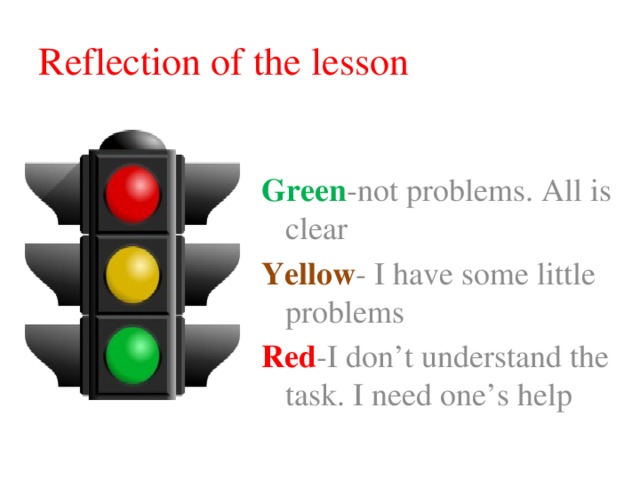 FeedbackWhat we have done today?What have you known today?Do  you know something new from the lesson?Do you like our lesson?Teacher asks learners to show their thumbs –up/downIt will be a quick way to check for understanding and keep the learners involved in the learningFeedbackWhat we have done today?What have you known today?Do  you know something new from the lesson?Do you like our lesson?Teacher asks learners to show their thumbs –up/downIt will be a quick way to check for understanding and keep the learners involved in the learningFeedbackWhat we have done today?What have you known today?Do  you know something new from the lesson?Do you like our lesson?Teacher asks learners to show their thumbs –up/downIt will be a quick way to check for understanding and keep the learners involved in the learningFeedbackWhat we have done today?What have you known today?Do  you know something new from the lesson?Do you like our lesson?Teacher asks learners to show their thumbs –up/downIt will be a quick way to check for understanding and keep the learners involved in the learningFeedbackWhat we have done today?What have you known today?Do  you know something new from the lesson?Do you like our lesson?Teacher asks learners to show their thumbs –up/downIt will be a quick way to check for understanding and keep the learners involved in the learningPPT4Additional informationAdditional informationAdditional informationAdditional informationAdditional informationAdditional informationAdditional informationAdditional informationDifferentiation – how do you plan to give more support? How do you plan to challenge the more able learners?Differentiation – how do you plan to give more support? How do you plan to challenge the more able learners?Differentiation – how do you plan to give more support? How do you plan to challenge the more able learners?Assessment – how are you planning to check learners’ learning?Assessment – how are you planning to check learners’ learning?Assessment – how are you planning to check learners’ learning?Health and safety check
ICT links
Health and safety check
ICT links
Differentiation achieved through pair work, group workIt gives learners more thinking time, it develops their communication skills, visual memory.Differentiation achieved through pair work, group workIt gives learners more thinking time, it develops their communication skills, visual memory.Differentiation achieved through pair work, group workIt gives learners more thinking time, it develops their communication skills, visual memory.1 Self-Assessment in feedback2 Peer-Assessment in groups3 Formative Assessment checking home task and in doing exercises4 Group assessment in poster time activity1 Self-Assessment in feedback2 Peer-Assessment in groups3 Formative Assessment checking home task and in doing exercises4 Group assessment in poster time activity1 Self-Assessment in feedback2 Peer-Assessment in groups3 Formative Assessment checking home task and in doing exercises4 Group assessment in poster time activityuse the interactive whiteboard for 15 minutesuse the physical training and active activitiesuse the interactive whiteboard for 15 minutesuse the physical training and active activitiesReflectionWere the lesson objectives/learning objectives realistic?What did the learners learntoday?What was the learning atmosphere like?Did my planned differentiation work well?Did I stick to timings? What changes did I make from my plan and why?ReflectionWere the lesson objectives/learning objectives realistic?What did the learners learntoday?What was the learning atmosphere like?Did my planned differentiation work well?Did I stick to timings? What changes did I make from my plan and why?Use the space below to reflect on your lesson. Answer the most relevant questions from the box on the left about your lesson.Use the space below to reflect on your lesson. Answer the most relevant questions from the box on the left about your lesson.Use the space below to reflect on your lesson. Answer the most relevant questions from the box on the left about your lesson.Use the space below to reflect on your lesson. Answer the most relevant questions from the box on the left about your lesson.Use the space below to reflect on your lesson. Answer the most relevant questions from the box on the left about your lesson.Use the space below to reflect on your lesson. Answer the most relevant questions from the box on the left about your lesson.ReflectionWere the lesson objectives/learning objectives realistic?What did the learners learntoday?What was the learning atmosphere like?Did my planned differentiation work well?Did I stick to timings? What changes did I make from my plan and why?ReflectionWere the lesson objectives/learning objectives realistic?What did the learners learntoday?What was the learning atmosphere like?Did my planned differentiation work well?Did I stick to timings? What changes did I make from my plan and why?Summary evaluationWhat two things went really well (consider both teaching and learning)?1:2:What two things would have improved the lesson (consider both teaching and learning)?1:2:2:What have I learned from this lesson about the class or individuals that will inform my next lesson?Summary evaluationWhat two things went really well (consider both teaching and learning)?1:2:What two things would have improved the lesson (consider both teaching and learning)?1:2:2:What have I learned from this lesson about the class or individuals that will inform my next lesson?Summary evaluationWhat two things went really well (consider both teaching and learning)?1:2:What two things would have improved the lesson (consider both teaching and learning)?1:2:2:What have I learned from this lesson about the class or individuals that will inform my next lesson?Summary evaluationWhat two things went really well (consider both teaching and learning)?1:2:What two things would have improved the lesson (consider both teaching and learning)?1:2:2:What have I learned from this lesson about the class or individuals that will inform my next lesson?Summary evaluationWhat two things went really well (consider both teaching and learning)?1:2:What two things would have improved the lesson (consider both teaching and learning)?1:2:2:What have I learned from this lesson about the class or individuals that will inform my next lesson?Summary evaluationWhat two things went really well (consider both teaching and learning)?1:2:What two things would have improved the lesson (consider both teaching and learning)?1:2:2:What have I learned from this lesson about the class or individuals that will inform my next lesson?Summary evaluationWhat two things went really well (consider both teaching and learning)?1:2:What two things would have improved the lesson (consider both teaching and learning)?1:2:2:What have I learned from this lesson about the class or individuals that will inform my next lesson?Summary evaluationWhat two things went really well (consider both teaching and learning)?1:2:What two things would have improved the lesson (consider both teaching and learning)?1:2:2:What have I learned from this lesson about the class or individuals that will inform my next lesson?